памяткаопасности на водоемеЧастыми причинами утопления детей являются:Внезапное погружение в холодную воду и купание в холодной воде сразу после еды или длительного пребывания на солнце может привести к рефлекторной остановке дыхания;Страх. Ребенок может испугаться, отступившись и внезапно потеряв дно;Прыжки в необследованных участках водоемов: ребенок может застрять между корнями подводной коряги, ударится головой о дно, затонувшее дерево или металлические конструкции; Халатность – взрослые оставляют на берегу водоема детей,  не умеющих плавать, полагаясь на надувные круги, жилеты, которые даже слабый ветер и течение может отнести на большие расстояния;Водовороты, образующиеся в местах сильного течения рек, над неровностями дна;Водоросли – могут обвить петлями руки, ноги, туловище. Особенно опасны водоросли для ныряльщиков;Высокие волны – могут унести ребенка далеко от берега, либо он может захлебнуться от сильного потока воды;Задержка дыхания во время ныряния вызывает уменьшение снабжение головного мозга кислородом, ребенок может потерять сознание и утонуть.Важно: Родители! Не оставляйте детей без присмотра на водоеме, расскажите правила безопасности на воде Вашим детям.Оградите ребенка от опасностей на берегу водоема:Не разрешайте детям находиться на берегу водоема в солнечный день без головного убора;При долгом пребывании ребенка в мокрой одежде (плавки, купальник) может наступить переохлаждение;Солнечные лучи, особенно их ультрафиолетовая составляющая,  могут послужить причиной ожогов, поэтому ребенок должен загорать под присмотром взрослых только в утренние часы и после 17 часов дня.Телефон службы спасения  01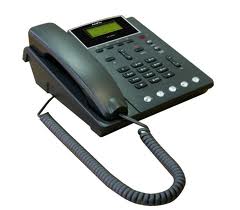        Для сотовых 112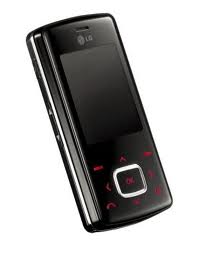 